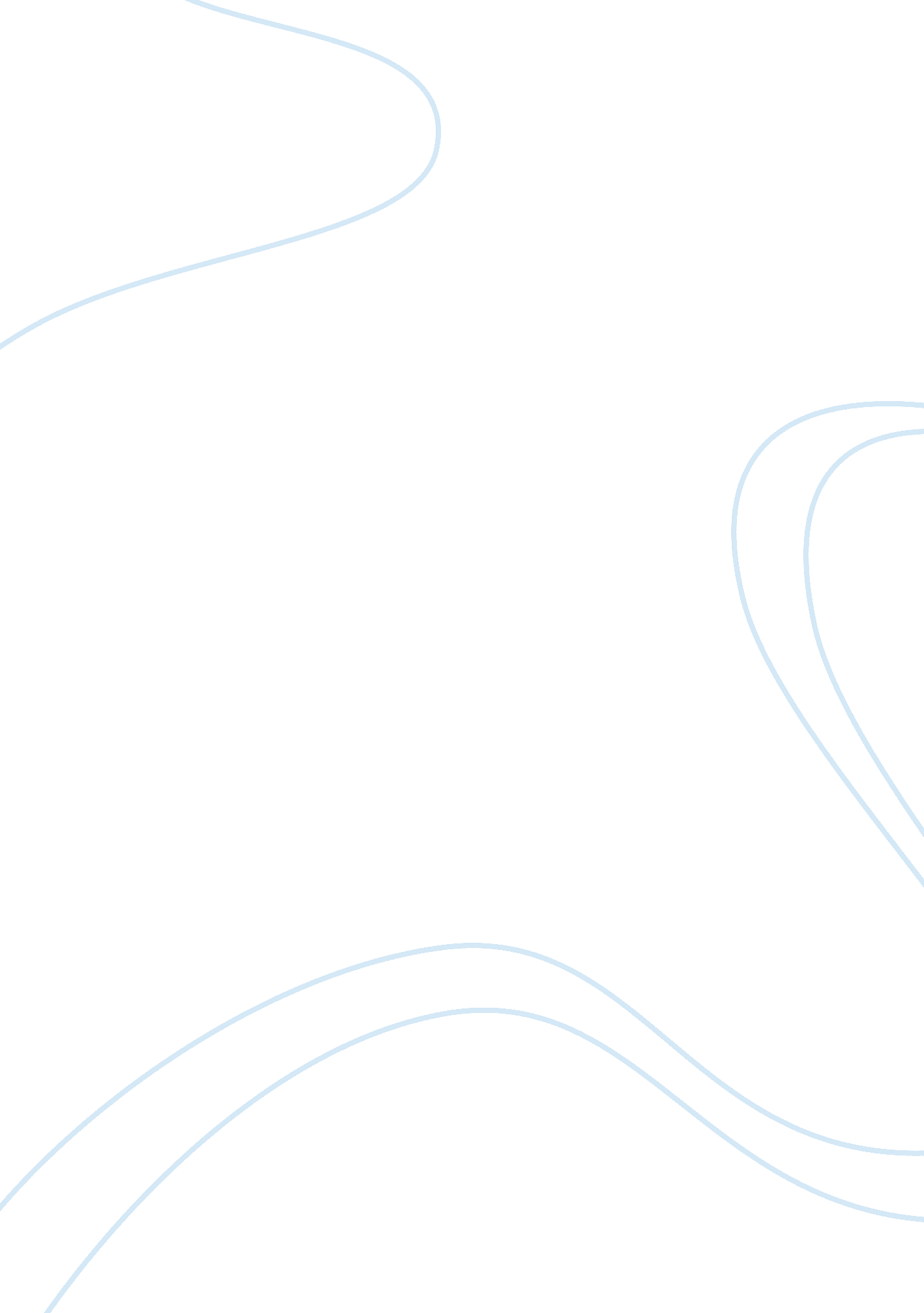 Free classic conditioning essay sampleLiterature, Russian Literature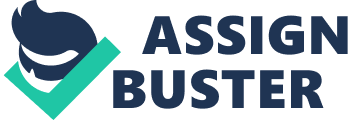 Classical conditioning hypothesis includes taking in another conduct by means of the procedure of affiliation. In basic terms, the two stimuli are connected together to deliver another learning reaction in a child or creature. In Classical conditioning, there are three stages. In every stage, the two stimuli and reactions are given unique terms. 
In order to classically condition a youngster in preschool who is anxious about dogs to appreciate playing with dogs, one would need to retrain the youngster to partner the dog with something positive. One strategy for doing this Classic conditioning would be to adjust the youngster steadily to the thought of a dog. 
The child can be set in a room with a photo of a dog while being occupied (UR) with a fun amusement or a treat (US). Later, a dog (which is CS) can be put in a confine and kept over the room while the youngster is occupied. The confined dog can be bit by bit drew nearer as the youngster starts to partner the dog with the unconditioned boost, sustenance or a fun amusement. The kid, in the long run, will have the capacity to pet the dog that will turn to the CR from the CS. 
Another approach to classically condition a kid with a trepidation of dogs to like a decent dog, one may relate this pleasant dog with something the youngster preferences/appreciates. Say, for the case, the youngster appears to appreciate truly investing energy with his/her mom outside. The youngster's mom can head toward the dog and begin playing with it and wheedle the kid to go along with him. 
Since the youngster needs to invest energy with his mom, the child would need to join the mother regardless of the possibility that it is while playing with a dog. This may need to happen various times for the youngster to be happy with the kindly dog. Here the mother is The US, appreciates playing with mother outside is UR, and friendly dog of neighbor is CS and appreciate playing with the dog is CR. 
After various encounters with the dog where nothing terrible happens, the frightened child unwinds as the prescient estimation of the dog no more appears to be legitimate. These treatments exhibit the significance of comprehension the essential standards of learning and conduct and shed light on the intricate transaction in the middle of feeling and reason that describes human life. Work Cited Olson, Michael A., and Russell H. Fazio. " Implicit attitude formation through classical conditioning." Psychological Science 12. 5 (2001): 413-417. 